PERSON BEING REFERREDName: 						Date of Birth:NHS Number:Contact Address:			Telephone number: GP Name:Contact Address & telephone number: Carer Contact (if required): MEDICAL BACKGROUNDRelevant diagnosis and past medical history: Relevant medication: Please note: the management of the patient’s nutrition, hydration and communication remains the responsibility of the GP or Extensive Care Team until the patient has been seen by the Speech and Language Therapy Service. It is essential that you inform us of any changes to the patient’s condition whilst the patient is awaiting assessment.REFERRER DETAILS Name:				Profession:Contact Address & Telephone number:Email address: Date of Referral: Has the person consented to this referral being made?                                    Y        NRisk Identification: Are you aware of any potential risks to our staff from the person, their home or other members of the person’s household? 			    Y        NIf yes, please give details:Chairman: Pearse Butler					Chief Executive: Kevin McGeeRESEARCH MATTERS AND SAVES LIVES - TODAY’S RESEARCH IS TOMORROW’S CAREBlackpool Teaching Hospitals is a Centre of Clinical and Research Excellence providing quality up to date care.  We are actively involved in undertaking research to improve treatment of our patients.  A member of the healthcare team may discuss current clinical trials with you.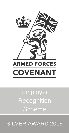 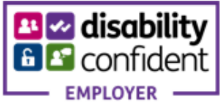 